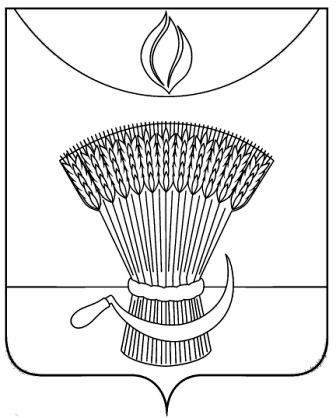 АДМИНИСТРАЦИЯ ГАВРИЛОВСКОГО РАЙОНАП Р И К А ЗОб итогах муниципального этапа всероссийской олимпиады школьников по физике обучающихся общеобразовательных учреждений Гавриловского района в 2019-2020 учебном годуВ соответствии с Порядком проведения всероссийской олимпиады школьников, утвержденным приказом Министерства образования и науки Российской Федерации от 18.11.2013 №1252«Об утверждении Порядка проведения всероссийской олимпиады школьников», приказом отдела образования администрации района от 16.10.2019 №183 «О подготовке и проведении муниципального  этапа всероссийской олимпиады школьников на территории  района в 2019-2020 учебном году», ПРИКАЗЫВАЮ:1.Утвердить результаты муниципального этапа всероссийской олимпиады школьников по физике в 2019-2020 учебном году(приложение№1). 2.Утвердить рейтинг победителей муниципального этапа всероссийской олимпиады школьников по физике в 2019-2020 учебном году(приложение №2). 3.Утвердить рейтинг призеров муниципального этапа всероссийской олимпиады школьников по физике в 2019-2020 учебном году (приложение№3).4.Контроль за исполнением настоящего приказа оставляю за собой.Начальник отдела образования                                              Н.Н. Кузенкова  администрации районаПриложение №1УТВЕРЖДЕНЫприказом отдела образованияадминистрации района                                                                                                                                    от 15.11.2019                     №238Результатымуниципального этапа всероссийской олимпиады школьников по физике в 2019-2020 учебном годуПриложение №2УТВЕРЖДЕНЫприказом отдела образованияадминистрации районаот    15.11.2019                       №238                    Рейтинг  победителеймуниципального этапа всероссийской олимпиады школьниковпо физике в 2019-2020 учебном годуПриложение №3УТВЕРЖДЕНЫприказом отдела образованияадминистрации района от     15.11.2019                        №238         Рейтинг  призеровмуниципального этапа всероссийской олимпиады школьниковпо физике в 2019-2020 учебном году15.11.2019с.  Гавриловка 2-я№238№ п/пФИО участника Класс ФИО учителя (полностью)Кол-во балловТип результата1Вискова А.В.7Филимонов Анатолий Александрович3Участник2Шитова А.А.7Филимонов Анатолий Александрович1Участник3Шитова В.А.7Филимонов Анатолий Александрович2Участник4Иванова К.С.7Филимонов Анатолий Александрович5Участник5Кожаринов М.В.7Макарова Татьяна Валентиновна1Участник6Горячева У.А.10Носаева Наталия Сергеевна5Участник7Баронина А.А.8Филимонов Анатолий Александрович8Участник8Попов Д.С.11Горбунова Галина Александровна26Победитель№ п/пФИО участника (полностью)ООКласс ФИО учителя (полностью)Результат1.Попов Д.С.МБОУ 2-Гавриловская сош11Горбунова Галина АлександровнаПобедитель№ п/пФИО участника (полностью)ООКласс ФИО учителя (полностью)Результат1.-----